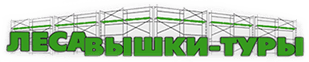 ООО «Алеся Д» ИНН 5007047670/КПП 500701001тел. (495) 111-57-07, (495) 741-32-26E-mail: info@lesa-vishki.ruСТРОИТЕЛЬНЫЕ ЛЕСАЭлементы строительных лесовЦена, рубРама с лестницей ЛСП-401380Рама проходная ЛСП-401230Рама с лестницей ЛСП-601790Рама проходная ЛСП-60 1640Рама с лестницей ЛСП-802100Рама проходная ЛСП-801950Рама с лестницей ЛСП-1002500Рама проходная ЛСП-1002330Связь Диагональная 3,3 м650Связь Горизонтальная 3,05 м320Опора простая140Винтовая опора, 250 мм620Винтовая опора,350 мм670Винтовая опора, 500 мм780Винтовая опора, 800 мм920Кронштейн 270мм180Кронштейн 470мм280Ригель настила 3 м1090Настил строительный (0,95х1,05)400